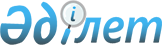 Об областном бюджете на 2007 годРешение Мангистауского областного Маслихата от 12 декабря 2006 года N 19/347. Зарегистрировано Департаментом юстиции Мангистауской области 28 декабря 2006 года N 1962



      В соответствии с Бюджетным 
 кодексом 
 Республики Казахстан, законами Республики Казахстан "
 О местном 
 государственном управлении в Республике Казахстан", "О республиканском бюджете на 2007 год", решением областного маслихата от 8 декабря 2004 года N 8/127 "Об объемах официальных трансфертов общего характера между областным бюджетом и бюджетами районов, городов на 2005 - 2007 годы", зарегистрированное в департаменте юстиции 22 декабря 2004 года 
 N 1804 
 областной маслихат 

РЕШИЛ

:




      1. Утвердить областной бюджет на 2007 год согласно приложению 1 в следующих объемах:



      1) доходы  -  51 834 932 тысячи тенге, в том числе по:



      налоговым поступлениям  -  30 601 321 тысяча тенге;



      неналоговым поступлениям - 40 777 тысяч тенге;



      поступлениям от продажи основного капитала - 28 440 тысяч тенге;



      поступлениям трансфертов - 21 164 394 тысячи тенге;



      2) затраты  -     51 483 740 тысяч тенге;



      3) операционное сальдо - 351 192 тысячи тенге;



      4) чистое бюджетное кредитование - 95 508 тысяч тенге, в том числе:



      бюджетные кредиты  -  600 000  тысяч тенге;



      погашение бюджетных кредитов   -  695 508 тысяч тенге;



      5) сальдо по операциям с финансовыми активами - 545 330 тысяч тенге, в том числе:



      приобретение финансовых активов - 578 330 тысяч тенге;



      поступления от продажи финансовых активов государства - 33 000 тысяч тенге;



      6) дефицит бюджета - 98 630 тысяч тенге;



      7) финансирование дефицита бюджета - 98 630 тысяч тенге.


<*>






      Сноска: в новой редакции - решением Мангистауского областного маслихата от 30 января 2007 года 


 N 20/352 


, решением Мангистауского областного маслихата от 15 июня 2007 года 


 N 24/401 


, решением Мангистауского областного маслихата от 21 июля 2007 года 


 N 25/410 


, решением Мангистауского областного маслихата от 8 октября 2007 года 


 N 2/15 
, 
 решением 


 областного маслихата от 11 декабря 2007 года N 3/23.№№






      2. Установить на 2007 год нормативы распределения доходов в бюджеты городов и районов в следующих размерах:



      1) Индивидуальный подоходный налог с доходов, облагаемых у источника выплаты:



      Бейнеускому району - 100 процентов;


<*>





      


исключен


;


<*>





      


исключен


;


<*>





      Тупкараганскому району - 65,4 процентов;


<*>





      


<*> исключен





      городу Жанаозен - 13,9 процентов




      


городу Актау - 6,1.


 <*>





      2) Индивидуальный подоходный налог с доходов, необлагаемых у источника выплаты:



      Бейнеускому району - 100 процентов;



      Каракиянскому району - 100 процентов;



      


исключен


;



      Тупкараганскому району - 100 процентов;



      


<*> исключен


;



      городу Жанаозен - 100 процентов.



      3) Индивидуальный подоходный налог с физических лиц, осуществляющих деятельность по разовым талонам:



      Бейнеускому, Каракиянскому, Тупкараганскому районам, и городу Жанаозен - 100 процентов.


<*>





      4) Социальный налог:



      Бейнеускому району - 100 процентов;


<*>





      исключен


<*>





      исключен;


<*>





      Тупкараганскому району - 65,4 процентов;


<*>





      


<*> исключен





      городу Жанаозен - 14,9 процентов;


<*>





      городу Актау - 8,9 процентов. 


<*>






      Сноска: внесены изменения - решением Мангистауского областного маслихата от 30 января 2007 года 


 N 20/352 


, решением Мангистауского областного маслихата от 15 июня 2007 года 


 N 24/401 


, решением Мангистауского областного маслихата от 21 июля 2007 года 


 N 25/410 


, решением Мангистауского областного маслихата от 8 октября 2007 года 


 N 2/15 
, 
 решением 


 областного маслихата от 11 декабря 2007 года N 3/23


, 
 решением 


 областного маслихата от 11 декабря 2007 года N 3/23.№№№№№№№






      3. Предусмотреть в областном бюджете на 2007 год объемы бюджетных изъятий из нижестоящих бюджетов в областной бюджет в сумме 8 381 092 тысяч тенге, в том числе:


<*>





      Бейнеуский район - 106 399 тысяч тенге;



      Каракиянский район - 6 153 705 тысяч тенге; 



      Тупкараганский район - 1 267 537 тысяч тенге;



      город Актау - 853 451 тысяча тенге. 


<*>


 



      


Сноска: изменено и дополнено - решением Мангистауского областного маслихата от 15 июня 2007 года 


 N 24/401 


, решением Мангистауского областного маслихата от 21 июля 2007 года 


 N 25/410 


, решением Мангистауского областного маслихата от 8 октября 2007 года 


 N 2/15. 


№№№


     




      4. Предусмотреть в областном бюджете на 2007 год размер субвенции, передаваемой из областного бюджета в бюджет Мангистауского района в сумме 175 475 тысяч тенге и Мунайлинского района в сумме 769 563 тысяча тенге.


<*>


 



      


Сноска: дополнено - решением Мангистауского областного маслихата от 15 июня 2007 года 


 N 24/401 


, решением Мангистауского областного маслихата от 8 октября 2007 года 


 N 2/15 
, 
 решением 


 областного маслихата от 11 декабря 2007 года N 3/23.№№№№№


      




      5. Принять к сведению, что бюджетные изъятия, подлежащие перечислению в республиканский бюджет осуществляются из областного бюджета в сумме 24 436 744 тысяч тенге. 




      6. Учесть, что в областном бюджете на 2007 год предусмотрены целевые текущие трансферты из республиканского бюджета на увеличение заработной платы государственным служащим, работникам государственных учреждений, не являющимся государственными служащими, и работникам казенных предприятий в сумме 2 831 552 тысячи тенге. 



      Распределение указанной суммы в разрезе областного бюджета и бюджетов районов и городов осуществляется согласно приложению 5. 



      6-1. Учесть, что в областном бюджете на 2007 год предусмотрены целевые текущие трансферты из республиканского бюджета на возмещение потерь поступлений в бюджет в сумме 2 741 773 тысячи тенге в связи с введением фиксированной ставки индивидуального подоходного налога для физических лиц в 10% с 1 января 2007 года и исключением из доходов при налогообложении минимальной заработной платы вместо месячного расчетного показателя.



      6-2. Учесть, что в областном бюджете на 2007 год предусмотрены целевые текущие трансферты из республиканского бюджета на реализацию Государственной программы развития образования Республики Казахстан на 2005-2010 годы в сумме 403 722 тысячи тенге, в том числе:



      3 862 тысячи тенге - на обеспечение специальных (коррекционных) организаций образования специальными техническими и компенсаторными средствами;



      144 524 тысячи тенге - на обеспечение содержания типовых штатов государственных учреждений общего среднего образования;



      108 205 тысяч тенге - на содержание вновь вводимых объектов образования;



      2 736 тысяч тенге - на организацию питания, проживания и подвоза детей к пунктам тестирования;



      8 518 тысяч тенге - на подключение к Интернету и оплату трафика государственных учреждений среднего общего образования;



      12 689 тысяч тенге - на приобретение и доставку учебников и учебно-методических комплексов для обновления библиотечных фондов государственных учреждений среднего общего образования;



      3 078 тысяч тенге - на приобретение и доставку учебной, справочной и электронной литературы по изучению государственного языка для обновления библиотечных фондов государственных организаций среднего образования;



      94 331 тысяча тенге - на создание лингафонных и мультимедийных кабинетов в государственных учреждениях среднего общего образования;



      17 881 тысяча тенге - на укрепление материально-технической базы государственных учреждений начального профессионального образования;



      3 898 тысяч тенге - на переподготовку и повышение квалификации педагогических работников в областных (городских) институтах повышения квалификации педагогических кадров;



      4 000 тысяч тенге - на укрепление материально-технической базы областных (городских) институтов повышения квалификации педагогических кадров.



      21 516 тыс тенге - на внедрение системы интерактивного обучения в государственной системе среднего общегообразования.



      Распределение указанных сумм в разрезе областного бюджета и бюджетов районов и городов осуществляется согласно приложению 8.    



      6-3. Учесть, что в областном бюджете на 2007 год предусмотрены целевые текущие трансферты из республиканского бюджета на реализацию Государственной программы реформирования и развития здравоохранения Республики Казахстан на 2005-2010 годы в сумме 1 188 185 тысяч тенге, в том числе:



      796 тысяч тенге - на возмещение расходов по увеличению стоимости обучения и дополнительного приема в организациях среднего профессионального образования в рамках государственного заказа;



      15 466 тысяч тенге - на повышение квалификации и переподготовку медицинских кадров, а также менеджеров в области здравоохранения;



      49 540 тысяч тенге - на обеспечение лекарственными средствами детей и подростков, находящихся на диспансерном учете при амбулаторном лечении хронических заболеваний;



      53 190 тысяч тенге - на обеспечение лекарственными средствами на льготных условиях отдельных категорий граждан на амбулаторном уровне лечения;



      214 582 тысячи тенге - на укрепление материально-технической базы областного центра санитарно-эпидемиологической экспертизы;



      86 659 тысяч тенге - на укомплектование медицинских организаций первичной медико-санитарной помощи медицинскими кадрами в соответствии со штатными нормативами и развитие системы врачей общей практики;2 604 тысячи тенге - на обеспечение деятельности создаваемого информационно-аналитического центра;



      718 тысяч тенге - на закуп тест-систем для проведения дозорного эпидемиологического надзора;



      20 588 тысяч тенге - на лекарственное обеспечение детей до 5-летнего возраста на амбулаторном уровне лечения;



      20 237 тысяч тенге - на обеспечение беременных железо-и йодосодержащими препаратами;101 613 тысячи тенге - на осуществление профилактических 



      медицинских осмотров отдельных категорий граждан;



      622 192 тысячи тенге - на материально-техническое оснащение медицинских организаций здравоохранения на местном уровне.     



       6-4. Учесть, что в областном бюджете на 2007 год предусмотрены целевые текущие трансферты из республиканского бюджета в следующих размерах:



      320 тысяч тенге - на содержание вновь вводимых объектов здравоохранения;



      190 592 тысячи тенге - на закуп лекарственных средств, вакцин и других иммунобиологических препаратов, в том числе:



      35 430 тысяч тенге - закуп вакцин и других медицинских иммунобиологических препаратов для проведения иммунопрофилактики населения;69 475 тысяч тенге - закуп противотуберкулезных препаратов;



      40 284 тысячи тенге - закуп противодиабетических препаратов;



      15 510 тысяч тенге - закуп химиопрепаратов онкологическим больным;



      29 893 тысячи тенге - закуп лекарственных средств, диализаторов, расходных материалов больным с почечной недостаточностью и лекарственных средств для больных после трансплантации почек;



      6 858 тысяч тенге - на реализацию мероприятий по профилактике и борьбе со СПИД в Республике Казахстан;34 753 тысячи тенге - на материально-техническое оснащение центров крови на местном уровне;



      13 777 тысяч тенге - на содержание дополнительной штатной численности миграционной полиции, выделенной в 2006 году.



       6-5. Учесть, что в областном бюджете на 2007 год предусмотрены целевые текущие трансферты из республиканского бюджета в следующих размерах:



      58 929 тысяч тенге - на выплату стипендий студентам, обучающимся в средних профессиональных учебных заведениях на основании государственного заказа местных исполнительных органов;



      11 815 тысяч тенге - на выплату компенсаций на проезд для обучающихся в средних профессиональных учебных заведениях на основании государственного заказа местных исполнительных органов;



      17 003 тысячи тенге - на обеспечение нуждающихся инвалидов обязательными гигиеническими средствами и предоставление услуг специалистами жестового языка, индивидуальными помощниками в соответствии с индивидуальной программой реабилитации инвалида;



      460 тысяч тенге - на компенсацию повышения тарифов абонентской платы за телефон социально защищаемым гражданам, являющимся абонентами городских сетей телекоммуникаций;



      185 000 тысяч тенге - на капитальный ремонт автомобильных дорог областного и районного значения.



      Распределение указанных сумм в разрезе областного бюджета, бюджетов районов и городов осуществляется согласно приложению 9. 



      6-6. Учесть, что в областном бюджете на 2007 год предусмотрены целевые текущие трансферты из республиканского бюджета в сумме 22 159 тыс. тенге на содержание дополнительной штатной численности, выделенной в 2006 году в связи с передачей отдельных функций и полномочий в области государственного регулирования вопросов архитектурной и градостроительной деятельности, сельского хозяйства и управления земельными ресурсами, в том числе:



      6 756 тысяч тенге - на переданные административные функции в рамках разграничения полномочий между уровнями государственного управления по вопросам архитектурно-строительного контроля;



      8 410 тысяч тенге - на переданные административные функции в рамках разграничения полномочий между уровнями государственного управления по вопросам земельных отношений;



      6 993 тысячи тенге - на переданные административные функции в рамках разграничения полномочий между уровнями государственного управления по вопросам сельского хозяйства;



      Распределение указанных сумм в разрезе областного бюджета, бюджетов районов и городов осуществляется согласно приложению 10.

      6-7. Учесть, что в областном бюджете на 2007 год предусмотрены целевые текущие трансферты, направленные на развитие сельского хозяйства, в сумме 54 432 тысяча тенге, в том числе:



      24 420 тысячи тенге - на развитие племенного животноводства;



      3 600 тысяч тенге - на субсидирование стоимости горюче-смазочных материалов и других товарно-материальных ценностей, необходимых для проведения весенне-полевых и уборочных работ, по определяемым Правительством Республики Казахстан приоритетным культурам до начала проведения указанных работ;



      2 875 тысяч тенге - на субсидирование стоимости услуг по доставке воды сельскохозяйственным товаропроизводителям;



      23 537 тысяч тенге - на субсидирование стоимости услуг по подаче питьевой воды из особо важных групповых систем водоснабжения, являющихся безальтернативными источниками питьевого водоснабжения; 



      6-8. Учесть, что в областном бюджете на 2007 год предусмотрены целевые трансферты на развитие из республиканского бюджета в сумме 1 083 644 тысяч тенге на развитие социальной инфраструктуры села в рамках реализации Государственной программы развития сельских территорий Республики Казахстан на 2004-2010 годы, в том числе:



      127 454 тысяч тенге - на

 

строительство школы на 392 места с пристройкой на 4 учебных помещения в селе Сайотес Мангистауского района;

 




      298 923 тысяч тенге - на строительство средней школы на 624 места в п.Тенге;



      201 380 тысяч тенге - на строительство средней школы на 960 мест в мкр. Рахат-2 г. Жанаозен;



      234 187 тысяч тенге - на строительство районной больницы на 100 коек в селе Жетыбай Каракиянского района Мангистауской области;



      114 000 тысяч тенге - на строительство поликлиники на 150 посещений в смену с дневным стационаром на 50 мест в поселке Жетыбай Каракиянского района;



      107 700 тысяч тенге - на строительство туберкулезной больницы на 30 коек в г. Форт-Шевченко Тупкараганского района.      



      6-9. Учесть, что в областном бюджете на 2007 год предусмотрены целевые трансферты на развитие из республиканского бюджета:



      150 000 тысяч тенге - на строительство Дома-интерната для умственно-отсталых детей на 210 мест в городе Актау;



      216 366 тысяч тенге - на строительство автодороги "Тущыкудук-Шебир";


<*>


 



      


<*> 


исключить; 



      


Сноска: изменено - решением Мангистауского областного маслихата от 15 июня 2007 года 


 N 24/401 


, решением Мангистауского областного маслихата от 21 июля 2007 года 


 N 25/410. 


№


     



      6-10. Учесть, что в областном бюджете на 2007 год предусмотрены целевые трансферты на развитие из республиканского бюджета: 



      1 515 000 тысяч тенге - на развитие и обустройство инженерно-коммуникационной инфраструктуры;



      624 415 тысяча тенге - на развитие системы водоснабжения.



      55 198 тысяч тенге - на развитие человеческого капитала в рамках электронного правительства;



      847 080 тысяч тенге - на развитие системы образования;


<*>





      Распределение указанных сумм в разрезе областного бюджета, бюджетов районов и городов осуществляется согласно приложению 11.


<*>





      6-11. Учесть, что в областном бюджете на 2007 год предусмотрено кредитование из республиканского бюджета в сумме 250 000 тысяч тенге для строительства жилья по нулевой ставке вознаграждения (интереса) в рамках реализации Государственной программы развития жилищного строительства в Республике Казахстан на 2005-2007 годы.



      Учесть, что в областном бюджете на 2007 год предусмотрено погашение займа из бюджета города Актау в сумме 550 000 тысяч тенге, ранее выделенных на строительство жилья по нулевой ставке вознаграждения (интереса). 



      Указанные средства направить на кредитование бюджетов районов и городов на строительство жилья по нулевой ставке вознаграждения (интереса) в рамках реализации Государственной программы развития жилищного строительства в Республике Казахстан на 2005-2007 годы. 



      Распределение указанных сумм в разрезе областного бюджета, бюджетов районов и городов осуществляется согласно приложению 12.


<*>






      


6-12. Учесть, что в областном бюджете 2007 года предусмотрены средства в сумме 500 000 тысяч тенге на погашение займа в республиканский бюджет, выделенного в 2005 году для строительства жилья по нулевой ставке вознаграждения (интереса).


<*>






      Сноска: изменено и дополнено - решением Мангистауского областного маслихата от 30 января 2007 года 


 N 20/352 
, 
 решением 


 областного маслихата от 11 декабря 2007 года N 3/23.№№






      7. Учесть, что в областном бюджете на 2007 год предусмотрены целевые текущие трансферты за счет средств областного бюджета бюджетам районов и городов в следующих размерах:



      4 860 тысячи тенге - на выплату компенсации для оралманов, переселившихся в Республику Казахстан вне квоты иммиграции. 



      Учесть, что средства вышеуказанным оралманам предусмотрены из расчета пятидесятикратного месячного расчетного показателя на одну семью;



      1 291 тысяч тенге - для выплаты единовременной помощи участникам и инвалидам Великой отечественной войны. 



      Учесть, что средства предусмотрены из расчета 30 000 тенге каждому участнику и инвалиду Великой отечественной войны;



      4 949 тысяч тенге - для выплаты материального обеспечения для детей - инвалидов, воспитывающихся и обучающихся на дому; 



      11 490 тысяч тенге - на поддержку предпринимательской деятельности;



      28 170 тысяч тенге - на капитальный ремонт государственных организаций общеобразовательного обучения; 



      122 663 тысяч тенге - на укрепление материально-технической базы государственных организаций общеобразовательного обучения;



      128 362 тысяч тенге - на обеспечение функционирования автомобильных дорог;



      52 708 тысяч тенге - для реализации пилотного проекта Программы "Школьное молоко" для учащихся 1-х классов;



      42 741 тысяч тенге - на выплату социальной помощи выпускникам общеобразовательных школ области для оплаты обучения в государственных высших учебных заведениях Республики Казахстан;



      23 500 тысяч тенге - на приобретение и доставку учебников и учебно-методических комплексов для обновления библиотечных фондов государственных учреждений среднего общего образования;



      14 785 тысяч тенге - на выплату единовременной помощи участникам-интернационалистам боевых действий в Афганистане и участникам ликвидации последствий катастрофы на Чернобыльской АЭС.



      28 591 тысяч тенге - на обеспечение школьной формой единого образца для детей, поступающих в 1-ый класс в общеобразовательные организации области с 1 сентября 2007 года.      



      Распределение указанных сумм в разрезе бюджетов районов и городов осуществляется согласно приложению 6. 


<*>






      Сноска: внесены изменения - решением Мангистауского областного маслихата от 30 января 2007 года 


 N 20/352 


, решением Мангистауского областного маслихата от 21 июля 2007 года 


 N 25/410 


, решением Мангистауского областного маслихата от 8 октября 2007 года 


 N 2/15 
, 
 решением 


 областного маслихата от 11 декабря 2007 года N 3/23.№№№№






      8. Учесть, что в областном бюджете на 2007 год предусмотрены целевые трансферты на развитие за счет средств областного бюджета бюджетам районов в следующих размерах:



      37 915 тысяч тенге - на развитие системы водоснабжения;



      100 748 тысячи тенге - на развитие теплоэнергетической системы;



      160 000 тысяч тенге -  на строительство и реконструкцию объектов образования.



      Распределение указанных сумм в разрезе бюджетов районов осуществляется согласно приложению 7.


<*>






      Сноска: дополнено - решением Мангистауского областного маслихата от 15 июня 2007 года 


 N 24/401 
, 
 решением 


 областного маслихата от 11 декабря 2007 года N 3/23.№№


 




      9. Учесть, что в областном бюджете предусмотрены целевые текущие трансферты на разработку генеральных планов застройки населенных пунктов нижеследующим бюджетам:



      Мунайлинского района - 14 840 тысяч тенге;



      Тупкараганского района - 9 000 тысяч тенге.


<*>






      Сноска: новая редакция - решением Мангистауского областного маслихата от 15 июня 2007 года 


 N 24/401 


, решением Мангистауского областного маслихата от 8 октября 2007 года 


 N 2/15. 


№№


  




      10. Предоставить право:



      на бесплатный и льготный проезд гражданам, проживающим в Мангистауской области и направляемым на консультацию, обследование и лечение в республиканские лечебно - профилактические центры согласно Порядку, утвержденному постановлением акимата области;



      на бесплатный или льготный проезд больным туберкулезом, направляемым на поддерживающее лечение в областной противотуберкулезный санаторий "Тущибек" и республиканские противотуберкулезные санатории согласно Правилам, утвержденным постановлением акимата области; 



       на приобретение топлива специалистам государственных организаций здравоохранения, социального обеспечения, образования, культуры и спорта, проживающим и работающим в сельских населенных пунктах, а также специалистам государственных организаций здравоохранения, проживающим и работающим в поселках городского типа в размере 5000 тенге;



      на возмещение транспортных расходов, связанных с разъездным характером деятельности в общественном транспорте, медицинским работникам здравоохранения, согласно Правилам, утвержденным постановлением акимата области;



      на дополнительную надбавку к государственным социальным пособиям по уходу за одинокими инвалидами, нуждающимся в посторонней помощи в размере одного месячного расчетного показателя;



      на ежемесячную выплату компенсации с 1 октября 2007 года отдельным категориям граждан в связи с повышением цен на хлебобулочные изделия.


<*>






      Сноска: дополнено - решением Мангистауского областного маслихата от 8 октября 2007 года 


 N 2/15. 


№№


    




      11. Установить повышенные оклады и тарифные ставки на 25% специалистам государственных организаций здравоохранения, социального обеспечения, образования, культуры и спорта, работающим в сельских населенных пунктах, а также в поселках, не находящихся на территории административной подчиненности городов. 




      12. Утвердить резерв акимата области на 2007 год в сумме 100 936 тысяч тенге.


<*>






      Сноска: изменено - решением Мангистауского областного маслихата от 15 июня 2007 года 


 N 24/401 


, решением Мангистауского областного маслихата от 21 июля 2007 года 


 N 25/410 


, решением Мангистауского областного маслихата от 8 октября 2007 года 


 N 2/15 
, 
 решением 


 областного маслихата от 11 декабря 2007 года N 3/23.№№№


   




      13. Утвердить перечень бюджетных программ развития областного бюджета, направленных на реализацию бюджетных инвестиционных проектов (программ) согласно приложению 2.




      14. Утвердить перечень бюджетных программ не подлежащих секвестру в процессе исполнения областного бюджета на 2007 год согласно приложению 3.



      Установить, что в процессе исполнения бюджетов районов и городов на 2007 год не подлежат секвестру бюджетные программы согласно приложению 4. 




      15. Отменить решение областного маслихата от 29 ноября 2006 года N 18/330 "Об областном бюджете на 2007 год". 




      16. Настоящее решение вводится в действие с 1 января 2007 года.


     


Председатель сессии                 Секретарь




                                    областного маслихата



      Е. Кумискали                      Б. Чельпеков


 



      

ПРИЛОЖЕНИЕ 1



к решению областного маслихата



от 12 декабря 2006 года N 19/347


<*>





      Сноска: в новой редакции - решением Мангистауского областного маслихата от 30 января 2007 года 


 N 20/352 


, решением Мангистауского областного маслихата от 15 июня 2007 года 


 N 24/401 


, решением Мангистауского областного маслихата от 21 июля 2007 года 


 N 25/410 


, решением Мангистауского областного маслихата от 8 октября 2007 года 


 N 2/15 
, 
 решением 


 областного маслихата от 11 декабря 2007 года N 3/23.



      

ОБЛАСТНОЙ БЮДЖЕТ НА 2007 


      ПРИЛОЖЕНИЕ 2



к решению областного маслихата



от 12 декабря 2006 года N 19/347


<*>





      Сноска: в новой редакции - решением Мангистауского областного маслихата от 30 января 2007 года 


 N 20/352 


, решением Мангистауского областного маслихата от 15 июня 2007 года 


 N 24/401 


, внесены  изменения - решением Мангистауского областного маслихата от 8 октября 2007 года 


 N 2/15. 


№№




ПЕРЕЧЕНЬ БЮДЖЕТНЫХ ПРОГРАММ РАЗВИТИЯ ОБЛАСТНОГО БЮДЖЕТА НА 2007 ГОД, С РАЗДЕЛЕНИЕМ НА БЮДЖЕТНЫЕ ПРОГРАММЫ, НАПРАВЛЕННЫЕ НА РЕАЛИЗАЦИЮ БЮДЖЕТНЫХ  ИНВЕСТИЦИОННЫХ ПРОЕКТОВ (ПРОГРАММ)



           

ПРИЛОЖЕНИЕ 3



к решению областного маслихата



от 12 декабря 2006 года N 19/347


ПЕРЕЧЕНЬ ОБЛАСТНЫХ БЮДЖЕТНЫХ ПРОГРАММ, НЕ ПОДЛЕЖАЩИХ  СЕКВЕСТРУ В ПРОЦЕССЕ ИСПОЛНЕНИЯ ОБЛАСТНОГО БЮДЖЕТА НА 2007 ГОД


ПРИЛОЖЕНИЕ 4



к решению областного маслихата



от 12 декабря 2006 года N 19/347


*





      Сноска: в новой редакции - 


 решением 


 областного маслихата от 11 декабря 2007 года N 3/23.




ПЕРЕЧЕНЬ БЮДЖЕТНЫХ ПРОГРАММ, НЕ ПОДЛЕЖАЩИХ СЕКВЕСТРУ В ПРОЦЕССЕ ИСПОЛНЕНИЯ  БЮДЖЕТОВ РАЙОНОВ И ГОРОДОВ НА 2007 ГОД



      

ПРИЛОЖЕНИЕ 5



к решению областного маслихата



от 12 декабря 2006 года N 19/347


<*>





      Сноска: в новой редакции - решением Мангистауского областного маслихата от 15 июня 2007 года 


 N 24/401 


,№


 решением 


 областного маслихата от 11 декабря 2007 года N 3/23.




Распределение сумм целевых текущих трансфертов из республиканского бюджета областному бюджету, бюджетам




районов и городов на 2007 год



     

ПРИЛОЖЕНИЕ 6



к решению областного маслихата



от 12 декабря 2006 года N 19/347


<*>





      Сноска: в новой редакции - решением Мангистауского областного маслихата от 30 января 2007 года 


 N 20/352 


, решением Мангистауского областного маслихата от 15 июня 2007 года 


 N 24/401 


, в новой редакции - решением Мангистауского областного маслихата от 8 октября 2007 года 


 N 2/15 


, 


 решением 


 областного маслихата от 11 декабря 2007 года N 3/23.




  Распределение сумм целевых транфертов из областного бюджета бюджетам районов и городов на 2007 года





продолжение таблицы




продолжение таблицы


      

ПРИЛОЖЕНИЕ 7



к решению областного маслихата



от 12 декабря 2006 года N 19/347


<*>





 






      Сноска: изменено - решением Мангистауского областного маслихата от 15 июня 2007 года 


 N 24/401 


, 


 решением 


 областного маслихата от 11 декабря 2007 года N 3/23.



      

Распределение сумм целевых трансфертов на развитие из областного бюджета бюджетам районов на 2007 год


Приложение 8



к решению областного маслихата



от 30 января 2007 года N 20/352


<*>





 






      Сноска: дополнено - решением Мангистауского областного маслихата от 30 января 2007 года 


 N 20/352 


, решением Мангистауского областного маслихата от 15 июня 2007 года 


 N 24/401 


, решением Мангистауского областного маслихата от 21 июля 2007 года 


 N 25/410 


,  в новой редакции - решением Мангистауского областного маслихата от 8 октября 2007 года 


 N 2/15. 


№№№



 

Распределение сумм целевых текущих трансфертов из республиканского бюджета бюджетам области, районов и городов на реализацию Государственной программы развития образования Республики Казахстан на 2005-2010 годы





Продолжение таблицы 




Продолжение таблицы 

Приложение 9



к решению областного маслихата



от 30 января 2007 года N 20/352


<*>





 






      Сноска: дополнено - решением Мангистауского областного маслихата от 30 января 2007 года 


 N 20/352 


, решением Мангистауского областного маслихата от 15 июня 2007 года 


 N 24/401 


, решением Мангистауского областного маслихата от 21 июля 2007 года 


 N 25/410 


, 


 решением 


 областного маслихата от 11 декабря 2007 года N 3/23.№




Распределение сумм целевых текущих трансфертов из республиканского бюджета областному бюджету, бюджетам районов и городов на 2007 год





Продолжение таблицы  




Продолжение таблицы 

Приложение 10



к решению областного маслихата



от 30 января 2007 года N 20/352


<*>





 






      Сноска: дополнено - решением Мангистауского областного маслихата от 30 января 2007 года 


 N 20/352. 


№




Распределение сумм целевых текущих трансфертов из республиканского бюджета областному бюджету, бюджетам районов и городов на 2007 год


Приложение 11



к решению областного маслихата



от 30 января 2007 года N 20/352


<*>





 






      Сноска: дополнено - решением Мангистауского областного маслихата от 30 января 2007 года 


 N 20/352 


, решением Мангистауского областного маслихата от 15 июня 2007 года 


 N 24/401 


, решением Мангистауского областного маслихата от 21 июля 2007 года 


 N 25/410 


,  внесены изменения - решением Мангистауского областного маслихата от 8 октября 2007 года 


 N 2/15. 


№№



 

Распределение сумм целевых трансфертов на развитие из республиканского бюджета бюджетам районов и городов




на 2007 год


                     тыс.тенге


Приложение 12



к решению областного маслихата



от 30 января 2007 года N 20/352


<*>





 






      Сноска: дополнено - решением Мангистауского областного маслихата от 30 января 2007 года 


 N 20/352 


, решением Мангистауского областного маслихата от 15 июня 2007 года 


 N 24/401. 


№№




Распределение сумм кредитования для строительства жилья по нулевой ставке вознаграждения (интереса) в рамках реализации Государственной программы развития жилищного строительства в Республике Казахстан на 2005-2007 годы


					© 2012. РГП на ПХВ «Институт законодательства и правовой информации Республики Казахстан» Министерства юстиции Республики Казахстан
				

Кат.



Кл



Пдк



Наименование 



Сумма,  тыс. тенге



1



1



1



2



3



1. ДОХОДЫ


51 834 932

1


HАЛОГОВЫЕ ПОСТУПЛЕHИЯ


30 601 321

01

Подоходный налог 

9 426 897

2

Индивидуальный подоходный налог

9 426 897

03

Социальный налог

18 466 304

1

Социальный налог

18 466 304

05

Внутренние налоги на товары, работы и услуги

2 708 120

3

Поступления за использование природных и других ресурсов

2 708 120

2


HЕHАЛОГОВЫЕ  ПОСТУПЛЕHИЯ


40 777

01

Доходы от государственной собственности

36 544

1

Поступления части чистого дохода государственных предприятий

3 760

3

Дивиденды  на государственные пакеты акций, находящиеся в государственной собственности

11 704

4

Доходы на доли участия в юридических лицах, находящихся в государственной собственности  

7 450

5

Доходы от аренды имущества, находящегося в государственной собственности

12 800

7

Вознаграждения (интересы) по бюджетным кредитам, выданным из государственного бюджета

830

03

Поступления денег  от проведения государственных закупок, организуемых государственными учреждениями, финансируемыми из государственного бюджета

1 910

1

Поступления денег  от проведения государственных закупок, организуемых государственными учреждениями, финансируемыми из государственного бюджета

1 910

04

Штрафы, пеня, санкции, взыскания, налагаемые государственными учреждениями, финансируемыми из государственного бюджета, а также содержащимися и финансируемыми  из бюджета (сметы расходов) Национального Банка Республики Казахстан

1 143

1

Штрафы, пеня, санкции, взыскания, налагаемые государственными учреждениями, финансируемыми из государственного бюджета, а также содержащимися и финансируемыми  из бюджета (сметы расходов) Национального Банка Республики Казахстан

1 143

06

Прочие неналоговые поступления

1 180

1

Прочие неналоговые поступления

1 180

3


ПОСТУПЛЕНИЯ ОТ ПРОДАЖИ ОСНОВНОГО КАПИТАЛА


28 440

01

Продажа государственного имущества, закрепленного за государственными учреждениями

28 440

1

Продажа государственного имущества, закрепленного за государственными учреждениями

28 440

4


ПОСТУПЛЕНИЯ   ТРАНСФЕРТОВ


21 164 394

01

Трансферты из нижестоящих органов государственного управления

8 460 362

2

Трансферты из районных (городских) бюджетов

8 460 362

02

Трансферты из вышестоящих органов государственного управления

12 704 032

1

Трансферты из республиканского бюджета

12 704 032


Фгр



Адм



Пр.



Наименование 



Сумма,  тыс. тенге



1



1



1



2



3



2. ЗАТРАТЫ


51 483 740

01


Государственные услуги общего характера


1 167 876

110

Аппарат маслихата области

23 182

001

Обеспечение деятельности маслихата области

23 182

120

Аппарат акима области

988 783

001

Обеспечение деятельности акима области

806 537

002

Создание информационных систем

126 246

117

Оценка и экспертиза концессионных проектов

56 000

257

Департамент  финансов области

57 986

001

Обеспечение деятельности Департамента (Управления) финансов

52 154

009

Организация приватизации коммунальной собственности

4 512

010

Учет, хранение, оценка и реализация имущества, поступившего в коммунальную собственность

1 320

258

Департамент экономики и бюджетного планирования области

97 925

001

Обеспечение деятельности Департамента (Управления) экономики и бюджетного планирования

67 925

002

Создание информационных систем

30 000

02


Оборона


81 939

250

Управление по мобилизационной подготовке, гражданской обороне и организации предупреждения и ликвидации аварий и стихийных бедствий области

67 249

001

Обеспечение деятельности Департамента (Управления) по мобилизационной подготовке, гражданской обороне и организации предупреждения и ликвидации аварий и стихийных бедствий

15 276

003

Мероприятия в рамках исполнения всеобщей воинской обязанности

6 893

004

Мероприятия гражданской обороны областного масштаба

13 627

006

Предупреждение и ликвидация чрезвычайных ситуаций областного масштаба

31 453

271

Управление строительства области

14 690

002

Развитие объектов мобилизационной подготовки и чрезвычайных ситуаций

14 690

03


Общественный порядок, безопасность, правовая, судебная, уголовно-исполнительная деятельность


1 756 206

252

Департамент внутренних дел области

1 499 964

001

Обеспечение деятельности исполнительного органа внутренних дел, финансируемого из областного бюджета

1 413 581

002

Охрана общественного порядка и обеспечение общественной безопасности на территории области

85 583

003

Поощрение граждан, участвующих в охране общественного порядка

800

271

Управление строительства области

256 242

003

Развитие объектов органов внутренних дел 

256 242

04


Образование


4 437 801

252

Департамент внутренних дел области

32 108

007

Повышение квалификации и переподготовка кадров

32 108

253

Департамент  здравоохранения области

79 243

002

Подготовка специалистов со средним профессиональным образованием

61 233

003

Повышение квалификации и переподготовка кадров

18 010

260

Управление  физической культуры и спорта области

265 628

006

Дополнительное образование для детей и юношества по спорту

265 628

261

Департамент  образования области

1 941 130

001

Обеспечение деятельности Департамента (Управления) образования

32 479

003

Общеобразовательное обучение по специальным образовательным программам

177 231

004

Информатизация системы среднего образования

47 520

005

Приобретение и доставка учебников, учебно-методических комплексов  для государственных областных организаций образования

25 967

006

Общеобразовательное обучение одаренных детей в специализированных организациях образования

66 021

007

Проведение школьных олимпиад и внешкольных мероприятий областного масштаба

134 794

008

Начальное профессиональное образование

268 940

009

Подготовка специалистов со средним профессиональным образованием

406 028

010

Повышение квалификации и переподготовка кадров

66 474

011

Обследование психического здоровья детей и подростков и оказание психолого-медико-педагогической консультативной помощи населению

18 612

012

Реабилитация и социальная адаптация детей и подростков с проблемами в развитии

13 388

014

Целевые трансферты на развитие бюджетам районов (городов областного значения) на развитие человеческого капитала в рамках электронного правительства

26 440

017

Целевые текущие трансферты бюджетам  районов (городов областного значения) на обеспечение содержания типовых штатов государственных учреждений общего среднего образования

144 524

018

Целевые текущие трансферты бюджетам  районов (городов областного значения) на содержание вновь вводимых объектов образования

108 205

019

Целевые текущие трансферты бюджетам  районов (городов областного значения) на подключение к Интернету и оплату трафика государственных учреждений среднего общего образования

8 269

020

Целевые текущие трансферты бюджетам  районов (городов областного значения) на приобретение и доставку учебников и учебно-методических комплексов для обновления библиотечных фондов государственных учреждений среднего общего образования

23 500

021

Целевые текущие трансферты бюджетам  районов (городов областного значения) на создание лингафонных и мультимедийных кабинетов для государственных учреждений среднего общего образования

94 331

022

Целевые текущие трансферты бюджетам районов (городов областного значения) на организацию питания, проживания и подвоза детей к пунктам тестирования

2 736

025

Внедрение новых технологий государственной системы в сфере образования

4 960

026

Целевые текущие  трансферты бюджетам районов (городов областного значения)  на внедрение новых технологий государственной системы в сфере  образования

15 617

113

Трансферты из местных бюджетов

232 132

116

Развитие человеческого капитала в рамках электронного правительства

22 962

271

Управление строительства

2 119 692

004

Целевые трансферты на развитие бюджетам  районов (городов областного значения) на строительство и реконструкцию объектов образования

1 007 080

005

Развитие объектов образования

1 112 612

05


Здравоохранение


8 393 774

253

Департамент  здравоохранения области

6 880 560

001

Обеспечение деятельности Департамента (Управления) здравоохранения

48 781

004

Оказание стационарной медицинской помощи по направлению специалистов первичной медико-санитарной помощи и организаций здравоохранения

2 808 154

005

Производство крови, ее компонентов и препаратов для местных организаций здравоохранения

136 717

006

Охрана материнства и детства

48 044

007

Пропаганда здорового образа жизни

34 215

008

Реализация мероприятий по профилактике и борьбе со СПИД в Республике Казахстан

6 858

009

Оказание медицинской помощи лицам, страдающим социально значимыми заболеваниями и заболеваниями, представляющими опасность для окружающих

1 121 412

010

Оказание первичной медико-санитарной помощи населению

1 807 164

011

Оказание скорой и неотложной помощи

408 287

012

Оказание медицинской помощи населению в чрезвычайных ситуациях

37 741

013

Проведение патологоанатомического вскрытия

8 333

014

Обеспечение лекарственными средствами и специализированными продуктами детского и лечебного питания отдельных категорий населения на амбулаторном уровне

223 138

016

Обеспечение граждан бесплатным или льготным проездом за пределы населенного пункта на лечение

16 960

017

Приобретение тест-систем для проведения дозорного эпидемиологического надзора

718

018

Обеспечение деятельности  информационно-аналитических центров

10 104

019

Обеспечение больных туберкулезом противотуберкулезными препаратами

78 247

020

Обеспечение больных диабетом противодиабетическими препаратами

40 284

021

Обеспечение онкологических больных химиопрепаратами

15 510

022

Обеспечение больных с почечной недостаточностью лекарственными средствами, диализаторами, расходными материалами и больных после трансплантации почек лекарственными средствами

29 893

269

Департамент  государственного санитарно-эпидемиологического надзора области

487 508

001

Обеспечение деятельности Департамента (Управления) государственного санитарно-эпидемиологического надзора

110 513

002

Санитарно-эпидемиологическое благополучие населения

276 823

003

Борьба с эпидемиями

1 251

007

Централизованный закуп вакцин и других медицинских иммунобиологических препаратов для проведения иммунопрофилактики населения

98 921

271

Управление строительства

1 025 706

007

Развитие  объектов здравоохранения

1 025 706

06


Социальная помощь и социальное обеспечение


799 365

256

Департамент  координации занятости и социальных  программ области

265 988

001

Обеспечение деятельности Департамента (Управления) координации занятости и социальных  программ

47 678

002

Социальное обеспечение престарелых и инвалидов общего типа

103 235

003

Социальная поддержка инвалидов

27 938

004

Создание информационных систем

995

005

Целевые текущие трансферты бюджетам районов (городов областного значения) на материальное обеспечение детей-инвалидов, воспитывающихся и обучающихся на дому

4 949

009

Целевые текущие трансферты бюджетам районов ( городов областного значения) на компенсацию повышения тарифа абонентской платы за телефон социально-защищаемым гражданам, являющимся абонентами городских сетей телекоммуникаций

460

011

Оплата услуг по зачислению, выплате и доставке пособий и других социальных выплат

53

016

Целевые текущие трансферты бюджетам районов (городов областного значения) на обеспечение нуждающихся инвалидов обязательными гигиеническими средствами и предоставление услуг специалистами жестового языка, индивидуальными помощниками в соответствии с индивидуальной программой реабилитации инвалида

17 003

113

Трансферты из местных бюджетов

63 677

261

Департамент  образования области

280 189

015

Социальное обеспечение сирот, детей, оставшихся без попечения родителей

280 189

271

Управление строительства области

253 188

008

Развитие объектов социального обеспечения 

253 188

07


Жилищно-коммунальное хозяйство


2 158 103

271

Управление строительства области

2 072 553

012

Целевые трансферты на развитие бюджетам  районов (городов областного значения) на развитие и обустройство  инженерно-коммуникационной инфраструктуры

1 515 000

028

Газификация населенных пунктов

557 553

279

Управление энергетики  и коммунального хозяйства области

85 550

001

Обеспечение деятельности Департамента (Управления) энергетики  и коммунального хозяйства 

22 550

004

Газификация населенных пунктов

10 000

006

Развитие системы водоснабжения

16 000

012

Развитие объектов коммунального хозяйства

37 000

08


Культура, спорт, туризм и информационное пространство


1 574 764

259

Отдел архивов и документации области

64 228

001

Обеспечение деятельности Управления (Отдела) архивов и документации

6 068

002

Обеспечение сохранности архивного фонда

43 160

004

Создание информационных систем

15 000

260

Управление  физической культуры и спорта области

492 282

001

Обеспечение деятельности Управления (Отдела) физической культуры и спорта

17 890

003

Проведение спортивных соревнований на областном уровне

203 440

004

Подготовка и участие членов областных сборных команд по различным видам спорта на республиканских и международных спортивных соревнованиях

270 952

262

Управление культуры области

462 414

001

Обеспечение деятельности Департамента (Управления) культуры

19 355

003

Поддержка культурно-досуговой работы

104 306

005

Обеспечение сохранности историко-культурного наследия и доступа к ним

141 311

007

Поддержка театрального и музыкального искусства

168 142

008

Обеспечение функционирования областных библиотек

29 300

263

Департамент  внутренней политики области

307 069

001

Обеспечение деятельности Департамента (Управления) внутренней политики

141 800

002

Проведение государственной информационной политики через средства массовой информации

138 768

003

Реализация региональных программ в сфере молодежной политики

26 501

264

Управление по развитию языков области

19 326

001

Обеспечение деятельности Управления по развитию языков

12 471

002

Развитие государственного языка и других языков народов Казахстана

6 855

265

Департамент предпринимательства и промышленности области

14 000

005

Регулирование туристской деятельности

14 000

271

Управление строительства области

215 445

016

Развитие объектов культуры

206 445

017

Развитие объектов физической культуры и спорта

6 000

018

Развитие объектов архивов

3 000

09


Топливно-энергетический комплекс и недропользование


212 558

271

Управление строительства области

100 748

019

Целевые трансферты на развитие бюджетам  районов (городов областного значения) на развитие теплоэнергетической системы

100 748

279

Управление энергетики и коммунального хозяйства области

111 810

007

Развитие теплоэнергетической системы

111 810

10


Сельское, водное, лесное, рыбное хозяйство, особо охраняемые природные территории, охрана окружающей среды и животного мира, земельные отношения


1 182 736

251

Управление земельных отношений области

78 137

001

Обеспечение деятельности управления земельных отношений

18 127

003

Обеспечение осуществления земельных отношений

51 600

004

Целевые текущие трансферты бюджетам районов (городов областного значения) на передаваемые административные функции в рамках  разграничения полномочий между уровнями государственного управления

8 410

254

Управление природных ресурсов и регулирования природопользования области

228 178

001

Обеспечение деятельности Департамента (Управления) природных ресурсов и регулирования природопользования

21 669

002

Установление водоохранных зон и полос водных объектов

11 600

005

Охрана,защита,воспроизводство лесов и лесоразведение

15 449

008

Проведение мероприятий по охране окружающей среды

179 460

255

Управление сельского хозяйства области

115 245

001

Обеспечение деятельности Департамента (Управления) сельского хозяйства

32 401

009

Субсидирование стоимости услуг  по подаче питьевой воды из особо важных групповых систем водоснабжения, являющихся безальтернативными источниками питьевого водоснабжения

13 800

010

Поддержка развития животноводства

59 420

011

Удешевление стоимости горюче-смазочных материалов и других товарно-материальных ценностей, необходимых для проведения весенне-полевых и уборочных работ и повышение урожайности и качества продукции растениеводства

3 600

012

Целевые текущие трансферты бюджетам районов (городов областного значения) на передаваемые административные функции в рамках  разграничения полномочий между уровнями государственного управления

4 696

014

Субсидирование стоимости услуг  по доставке воды сельскохозяйственным товаропроизводителям

1 328

271

Управление строительства области

761 176

020

Развитие объектов сельского хозяйства

21 146

022

Развитие объектов охраны окружающей среды

77 700

029

Целевые трансферты на развитие бюджетам  районов (городов областного значения) на развитие системы водоснабжения

662 330

11


Промышленность, архитектурная, градостроительная и строительная деятельность


70 682

267

Управление государственного архитектурно-строительного контроля области

16 460

001

Обеспечение деятельности Департамента (Управления) государственного архитектурно-строительного контроля

16 460

271

Управление строительства

19 282

001

Обеспечение деятельности Департамента (Управление) строительства

19 282

272

Управление архитектуры и градостроительства области

34 940

001

Обеспечение деятельности Департамента (Управление) архитектуры и градостроительства

11 100

113

Трансферты из местных бюджетов

23 840

12


Транспорт и коммуникации


2 236 985

268

Управление пассажирского транспорта и автомобильных дорог области

2 236 985

001

Обеспечение деятельности Департамента (Управления) пассажирского транспорта и автомобильных дорог

20 605

002

Развитие транспортной инфраструктуры

250 314

003

Обеспечение функционирования автомобильных дорог

1 770 704

005

Организация пассажирских перевозок по социально значимым межрайонным (междугородним) сообщениям

67 000

113

Трансферты из местных бюджетов

128 362

13


Прочие


1 729 965

257

Департамент финансов области

1 562 255

013

Резерв местного исполнительного органа области на неотложные затраты

80 936

014

Чрезвычайный резерв местного исполнительного органа области для ликвидации чрезвычайных ситуаций природного и техногенного характера

20 000

015

Целевые текущие трансферты бюджетам районов (городов областного значения) на выплату заработной платы государственным служащим, работникам государственных учреждений,  не являющимся государственными служащими, и работникам казенных предприятий

1 461 319

258

Департамент экономики и бюджетного планирования области

99 040

003

Разработка технико-экономического обоснования местных бюджетных инвестиционных проектов (программ) и проведение его экспертизы

99 040

265

Департамент предпринимательства и промышленности области

68 670

001

Обеспечение деятельности Департамента (Управления) предпринимательства и промышленности

57 180

009

Целевые текущие трансферты бюджетам  районов (городов областного значения) на поддержку предпринимательской деятельности

11 490

15


Трансферты


25 680 986

257

Департамент финансов области

25 680 986

006

Бюджетные изъятия

24 436 744

007

Субвенции

945 038

011

Возврат целевых трансфертов

299 204


3. ОПЕРАЦИОННОЕ САЛЬДО


351 192


4. ЧИСТОЕ  БЮДЖЕТНОЕ  КРЕДИТОВАНИЕ


-95 508

Бюджетные кредиты

600 000

07


Жилищно-коммунальное хозяйство


600 000

271

Управление строительства области

600 000

009

Кредитование бюджетов  районов (городов областного значения) на строительство жилья

600 000


Кат.



Кл



Пдк



Наименование 



Сумма, тыс. тенге



1



1



1



2



3


5


ПОГАШЕНИЕ  БЮДЖЕТНЫХ КРЕДИТОВ


695 508

01

Погашение бюджетных кредитов

695 508

1

Погашение бюджетных кредитов, выданных из государственного бюджета

695 508


Фгр



Адм 



Пр



Наименование 



Сумма, тыс. тенге



1



1



1



2



3



5. САЛЬДО ПО ОПЕРАЦИЯМ С ФИНАНСОВЫМИ АКТИВАМИ


545 330

Приобретение финансовых активов

578 330

13


Прочие


578 330

257

Департамент финансов области

578 330

005

Формирование или увеличение уставного капитала юридических лиц

578 330


Кат.



Кл



Пдк



Наименование 



Сумма, тыс. тенге



1



1



1



2



3


6


Поступления от продажи финансовых активов государства


33 000

01

Поступления от продажи финансовых автивов государства

33 000

1

Поступления от продажи финансовых активов внутри страны

33 000


Наименование 



Наименование 



Наименование 



Наименование 



Сумма, тыс. тенге



1



1



1



2



3



6. ДЕФИЦИТ (ПРОФИЦИТ) БЮДЖЕТА


98 630


7. ФИНАНСИРОВАНИЕ ДЕФИЦИТА (ИСПОЛЬЗОВАНИЕ ПРОФИЦИТА) БЮДЖЕТА


98 630


Фгр



Адм



Пр



Наименование




Инвестиционные проекты



01

Государственные услуги общего характера

120

Аппарат акима области

002

Создание информационных систем

258

Департамент (Управление) экономики и бюджетного планирования области

002

Создание информационных систем

02

Оборона

271

Управление  строительства 

002

Развитие объектов мобилизационной подготовки и чрезвычайных ситуаций

03

Общественный порядок, безопасность, правовая, судебная, уголовно-исполнительная деятельность

271

Управление  строительства 

003

Развитие объектов органов внутренних дел 

04

Образование

261

Департамент образования 

004

Информатизация системы среднего образования

271

Управление  строительства 

004

Целевые трансферты на развитие бюджетам  районов (городов областного значения) на строительство и реконструкцию объектов образования

005

Развитие объектов образования

05

Здравоохранение

271

Управление  строительства 

007

Развитие объектов здравоохранения

06

Жилищно-коммунальное хозяйство

256

Департамент  координации занятости и социальных  программ области

004

Создание информационных систем

271

Управление строительства

008

Развитие объектов социального обеспечения

07

Жилищно-коммунальное хозяйство

271

Управление строительства

009

Кредитование бюджетов  районов (городов областного значения) на строительство жилья

012

Целевые трансферты на развитие бюджетам  районов (городов областного значения) на развитие и обустройство  инженерно-коммуникационной инфраструктуры

028

Газификация населенных пунктов

279

Управление энергетики  и коммунального хозяйства области

004

Газификация населенных пунктов

006

Развитие системы водоснабжения

012

Развитие объектов коммунального хозяйства

08

Культура, спорт, туризм и информационное пространство

259

Отдел архивов и документации области

004

Создание информационных систем

271

Управление строительства

016

Развитие объектов культуры

017

Развитие объектов физической культуры и спорта

018

Развитие объектов архивов

09

Топливно-энергетический комплекс и недропользование

271

Управление строительства

019

Целевые трансферты на развитие бюджетам  районов (городов областного значения) на развитие теплоэнергетической системы

279

Управление энергетики  и коммунального хозяйства области

007

Развитие теплоэнергетической системы

10

Сельское, водное, лесное, рыбное хозяйство, особо охраняемые природные территории, охрана окружающей среды и животного мира, земельные отношения

271

Управление строительства

020

Развитие объектов сельского хозяйства

022

Развитие объектов охраны окружающей среды

029

Целевые трансферты на развитие бюджетам  районов (городов областного значения) на развитие системы водоснабжения

12

Транспорт и коммуникации

268

Управление пассажирского транспорта и автомобильных дорог области

002

Развитие транспортной инфраструктуры



Инвестиционные программы



04

Образование

253

Департамент здравоохранения

002

Подготовка специалистов со средним профессиональным образованием

261

Департамент образования 

009

Подготовка специалистов со средним профессиональным образованием

014

Целевые трансферты на развитие бюджетам районов (городов областного значения) на развитие человеческого капитала в рамках электронного правительства

116

Развитие человеческого капитала в рамках электронного правительства

13

Прочие

257

Департамент финансов области

005

Формирование или увеличение уставного капитала юридических лиц

Фгр

Адм

Пр

Наименование

04


Образование


261

Департамент образования

003

Общеобразовательное обучение по специальным образовательным программам

006

Общеобразовательное обучение  одаренных детей в специализированных организациях образования

05


Здравоохранение


253

Департамент здравоохранения

010

Оказание первичной медико-санитарной помощи населению

014

Обеспечение лекарственными средствами и специализированными продуктами детского и лечебного питания отдельных категорий населения на амбулаторном уровне

Фгр

Адм

Пр

Наименование

4


Образование


464

Отдел образования района (города областного значения)

003

Общеобразовательное обучение

N

Наименование

Целевые текущие трансферты бюджетам районов (городов областного значения) на увеличение заработной платы государственным служащим, работникам государственных учреждений,  не являющимся государственными служащими, и работникам казенных предприятий


А



Б



1


1

Бейнеуский район

156 862

2

Каракиянский район

152 139

3

Мангистауский район

213 725

4

Тупкараганский район

62 356

5

Мунайлинский район

77 926


*



6

Город Актау

519 400


*



7

Город Жанаозен 

278 911

8

Областной 

1 370 233


Всего по области



2 831 552



№



Наимено-




вание



Всего,




в т.ч.:


Целевые текущие трансферты бюджетам районов, городов на  выплату компенсации для оралманов, переселившихся в Республику Казахстан вне квоты иммиграции 

Целевые текущие трансферты бюджетам  районов, городов  для выплаты единовременной помощи участникам и инвалидам Великой Отечественной войны 

Целевые текущие трансферты бюджетам  районов, городов  на выплату материаль-



ного обеспечения для детей -инвалидов, воспитываю-щихся и обучающихся на дому 


А



Б



1



2



3



4


1

Бейнеуский район

44 249

1 638

399

635

2

Каракиянский район

113 080

273

282

512

3

Мангистауский район

71 832

352

331

4

Тупкараганский район

60 288

258

52

5

Мунайлинский район

16 426

     1 638

    268

6

Город Актау

850778

164

1 921

7

Город Жанаозен 

72 457

1 147

1 230


Всего по области



464 110



4 860



1 291



4 949



№


Наимено-



вание

Целевые



текущие



трансферты



бюджетам 



районов



(городов



областного



значения)



на



поддержку



предпри-



нима



тельской деятель-



ности

Целевые текущие трансферты бюджетам  районов (городов областного значения) на капитальный ремонт  государственных организаций общеобразовательного обучения

Целевые текущие трансферты бюджетам  районов (городов областного значения) на укрепление материально-



технической базы государст-



венных организаций общеобразова-



тельного обучения

Целевые текущие трансферты бюджетам  районов (городов областного значения) на обеспече-



ние функцио-



нирования автомобильных дорог


А



Б



5



6



7



8


1

Бейнеуский район

3 200

 1 000

16 667 

710

2

Каракиянский район

5 545

27 521

57 634

3

Мангистауский район

2 000 

1 197

46 594

4

Тупкараганский район

3 800

14 070

16 619

9 648

5

Мунайлинский район

734

5 288

6

Город Актау

3 321 

33 619

7

Город Жанаозен 

4 490

1 500 

21 752

13 776


Всего по области



11 490



28 170



122 663



128 362



№


Целевые текущие трансферты бюджетам  районов (городов областного значения) для реализации пилотного проекта Программы «Школьное молоко» для  учащихся 1-х классов

Целевые текущие трансферты бюджетам  районов (городов областного значения) для выплаты социальной помощи обучающимся в государственных высших учебных заведениях Республики Казахстан

Целевые текущие трансферты бюджетам  районов (городов областного значения) на приобрете-



ние и доставку учебников и учебно-методических комплексов для обновления библиотеч-



ных фондов государственных учреждений среднего общего образования

Целевые текущие трансферты бюджетам  районов (городов областного значения) на выплату единовременной помощи участникам-интернационалистам боевых действий в Афганистане и участникам ликвидации последствий катастрофы на Чернобыльской АЭС

Целевые текущие трансферты бюджетам районов (городов областного значения) для приобретения школьной формы для учащихся 1-х классов


А



9



10



11



12



13


1

7 110

8 731

 540

3 619

2

3 212

6 868

8 800

355

2 078

3

4 081

14 947

 230

2 100

4

2 740

5 921

5 700

360

1 120

5

3 978

1 644

1 220

  2 156

6

19 448

1 457

 7 000

 8 680

10 168

7

12 639

3 173

 2 000

 3 400

7 350


53 708



42 741



23 500



14 785



28 591



№



Наименование


Целевые трансферты на развитие бюджетам  районов (городов областного значения) на развитие системы водоснабжения

Целевые трансферты на развитие бюджетам  районов (городов областного значения) на развитие теплоэнергетической системы

Целевые трансферты на развитие районов (городов областного значения) на строительство и реконструкцию объектов образования


А



Б



1



2


Бейнеуский район

160 000

Каракиянский район

46 998

Тупкараганский район

37 915

53 750


Всего по области



37 915



100 748



160 000


№

Наименование

Сумма расходов 

На обеспечение специальных (коррекционных) организаций образования специальными техническими и компенсаторными средствами

На обеспечение содержания типовых штатов государственных учреждений общего среднего образования 

На содержание вновь вводимых объектов образования 

А

Б

1

2

3

4

1

Бейнеуский район

99 265

26 173

59 775

2

Каракиянский район

17 549

10 163

3

Мангистауский район

73 344

29 646

29 110

4

Тупкараганский район

11 048

9 380

5

Мунайлинский район

21 119

9 665

6

Город Актау

107 510

37 110

7

Город Жанаозен 

48 807

 22 387

19 320

8

Областной

46 596

3 862


Всего по области



425 238



3 862



144 524



108 205


№

Наименование

На организацию питания, проживания и подвоза детей к пунктам тестирования 

На подключение к Интернету и оплату трафика государственных учреждений среднего общего образования 

На приобретение и доставку учебников и учебно-методических комплексов для обновления библиотечныз фондов государственных учреждений среднего общего образования 

На приобретение и и доставку учебной, справочной и электронной литературы по изучению государствен-



ного языка для обновления библиотечных фондов государствен



ных организаций среднего образования 

А

Б

5

6

7

8

1

Бейнеуский район

565

1 654

2

Каракиянский район

845

992

3

Мангистауский район

629

992

4

Тупкараганский район

233

496

5

Мунайлинский район

290

6

Город Актау

319

2 439

7

Город Жанаозен 

145

1 406

8

Областной

249

12 689

3 078


Всего по области



2 736



8 518



12 689



3 078


№

На создание лингофонных и мультимедийных кабинетов в государсвенных учреждениях среднего и общего образования 

На укрепление материально-технической базы государственных учреждений начального профессионального образования 

На переподготовку и повышение квалификации педогогических работников в областных (городских) институтах повышения квалификации педагогических кадров

На укрепление материально-технической базы областных (городских) институтов повышения квалификации педагогических кадров 

На внедрение новых технологий государственной системы в сфере образования

А

9

10

11

12

13

1

11 098

2

5 549

3

11 098

1869

4

939

5

61 037

6

5 549

17769

7

17 881

3 898

4 000

939


94 331



17 881



3 898



4 000



21 516


№

Наименование

ВСЕГО,  в  том числе:

На выплату стипендий студентам, обучающимся в средних профессиональных учебных заведениях на основании государственного заказа местных исполнительных органов 

На выплату стипендий студентам, обучающимся в средних профессиональных учебных заведениях на основании государственного заказа местных исполнительных органов 

На выплату стипендий студентам, обучающимся в средних профессиональных учебных заведениях на основании государственного заказа местных исполнительных органов 

№

Наименование

ВСЕГО,  в  том числе:

Сумма расходов

в том числе

в том числе

№

Наименование

ВСЕГО,  в  том числе:

Сумма расходов

Департамент образования 

Департамент здравоохранения 

А

Б

1

2

3

4

1

Бейнеуский район


1 397


2

Каракиянский район


460


3

Мангистауский район


3 639


4

Тупкараганский район


339


5

Мунайлинский район


251


6

Город Актау


5 615


7

Город Жанаозен 


5 762


8

Областной


255 744


58 929

51 517

7 412


Всего по области



273 207



58 929



51 517



7 412


№

Наименование

На выплату компенсации на проезд для обучающихся в средних профессиональных учебных заведениях на основании государственного заказа местных исполнительных органов 

На выплату компенсации на проезд для обучающихся в средних профессиональных учебных заведениях на основании государственного заказа местных исполнительных органов 

На выплату компенсации на проезд для обучающихся в средних профессиональных учебных заведениях на основании государственного заказа местных исполнительных органов 

№

Наименование

Сумма расходов

в том числе

в том числе

№

Наименование

Сумма расходов

Департамент образования 

Департамент здравоохранения 

А

Б

5

6

7

1

Бейнеуский район

2

Каракиянский район

3

Мангистауский район

4

Тупкараганский район

5

Мунайлинский район

6

Город Актау

7

Город Жанаозен 

8

Областной

11 815

10 566

1 249


Всего по области



11 815



10 566



1 249


№

На обеспечение нуждающихся инвалидов обязательными гигиеническими средствами и предоставление услуг специалистами жестового языка, индивидуальными помощниками в соответствии с индивидуальной программой реабилитации инвалида

На обеспечение нуждающихся инвалидов обязательными гигиеническими средствами и предоставление услуг специалистами жестового языка, индивидуальными помощниками в соответствии с индивидуальной программой реабилитации инвалида

На обеспечение нуждающихся инвалидов обязательными гигиеническими средствами и предоставление услуг специалистами жестового языка, индивидуальными помощниками в соответствии с индивидуальной программой реабилитации инвалида

На обеспечение нуждающихся инвалидов обязательными гигиеническими средствами и предоставление услуг специалистами жестового языка, индивидуальными помощниками в соответствии с индивидуальной программой реабилитации инвалида

На компенсацию повышения тарифов абонентской платы за телефон социально защищаемым гражданам, являющимся абонентами городских сетей телекоммуникаций

На капи-



тальный ремонт автомо-



бильных дорог областного значения

№

Сумма расходов 

в том числе

в том числе

в том числе

На компенсацию повышения тарифов абонентской платы за телефон социально защищаемым гражданам, являющимся абонентами городских сетей телекоммуникаций

На капи-



тальный ремонт автомо-



бильных дорог областного значения

№

Сумма расходов 

Обязательные гигиенические средства

Предоставление услуг индивидуальными помощниками 

Предоставление услуг специалистами жестового языка

На компенсацию повышения тарифов абонентской платы за телефон социально защищаемым гражданам, являющимся абонентами городских сетей телекоммуникаций

На капи-



тальный ремонт автомо-



бильных дорог областного значения

А

2

3

4

5

6

9

1

1 397

1 397

2

460

460

3

3 639

1 901

1 738

4

339

339

5

251

251

6

5 194

3 230

1 440

524

421

7

5 723

3 608

1 789

 326

39

8

185 000


17 003



11 186



4 967



850



460



185 000


№

Наименование

На передаваемые административные функции в рамках разграничения полномочий между уровнями государственного управления 

На передаваемые административные функции в рамках разграничения полномочий между уровнями государственного управления 

На передаваемые административные функции в рамках разграничения полномочий между уровнями государственного управления 

На передаваемые административные функции в рамках разграничения полномочий между уровнями государственного управления 

№

Наименование

Сумма расходов

в том числе

в том числе

в том числе

№

Наименование

Сумма расходов

Управление сельского хозяйства

Управление архитек-



турно-



строитель-



ного контроля

Управ-



ление по земельным ресурсам 

А

Б

1

2

3

4

1

Бейнеуский район

3 152

1 338

0

1 814

2

Каракиянский р-н

1 519

704

0

815

3

Мангистауский р-н

3 051

1 327

0

1 724

4

Тупкараганский р-н

2 230

1 327

0

903

6

Город Жанаозен 

900

0

0

900

7

Областной 

9 053

2 297

6 756


Всего по области



22 159



6 993



6 756



8 410


N

Наименование

Сумма расходов

На развитие системы водоснабжения

На развитие и обустройство инженерно-коммуникационной инфраструктуры 

На развитие человеческого капитала в рамках электронного правительства

На развитие системы образования

А

Б

1

2

3

4

2

1

Бейнеуский район

189 234

35 000

150 000

4 234

2

Каракиянский район

658 245

160 000

72 000

2 705

423 540

3

Мангистауский район

152 870

152 419


<*>



2 870

4

Тупкараганский район

294 114

159 402

133 000

1 712

5

Мунайлинский район

1 556

1 556

6

Город Актау

818 471

801 581


<*>



8 471

7

Город Жанаозен 

898 445

270 013

200 000

4 892

423 540

8

Областной бюджет

452 298

28 758

423 540


Всего по области



3465233



624 415



1 515 000



55 198



1270 620


N

Наименование

Сумма расходов

в том числе:

в том числе:

N

Наименование

Сумма расходов

за счет республиканского бюджета

за счет погашение займа из бюджета города Актау 

А

Б

1

2

3

1

Тупкараганский район

300 000

300 000

2

Город Жанаозен 

300 000

250 000

50 000


Всего по области



600 000



250 000



350 000

